Eva Schebesta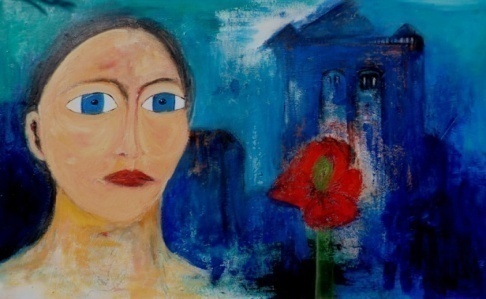 Malerei, Keramik, Keramikmalerei, Mosaik, Grafiklebt in Langenlois, verheiratet, 1 Tochterab 2004 	Teilnahme an  MontagAktionab 2015 	Mitglied der Künstlervereinigung IGEMOJNkünstlerische Ausbildung 	Meisterklasse Malerei nach Atelierstudium	 bei Prof. Christian Ludwig Attersee und Edgar TezakMosaikausbildung	Scuola Mosaici Spilimbergodiverse Ausbildungen bei Doz. Suess, Wilke-Jais, Bogdan Bascu, Keramik Otakar Sliva  diverse Ausstellungen im In- und Ausland2017	 WIEN		Salon Schräg, Kur.artgalerie Adriana, 1010 Wien, Börsegasse 6 	CANNES 	Kunstmesse Cannes, Art Gallery Adriana	PARIS		Kunstmesse Louvre, Art Gallery Adriana	Langenzersdorf Hanakmuseum 2018	WIEN		Gallery Steiner, 1010 Wien, KurrentgasseNÖ, STMK, KROATIEN	Kunstprojekt in Laa, Mödling, Voitsberg, Vodnjan/KroatienPARIS		Kunstmesse Louvre, Art Gallery Adriana2019	KIRCHBERG/W.	Galerie KirchbergHARDEGG	Galerie Hardegg und art i. res. ZEISELBERG	Galerie KUNSTABHOFWIEN		KUNSTRAUM 1010 Wien Ringstraßengalerien2020	LAA / Thaya	KUNSTHAUS 		St.Pölten	Viertelfestival Mostviertel, Schulprojekt in Koop. Mit culture connected2021	INNSBRUCK	Galerie am Claudiaplatz, Art Gallery Adriana2022	Retz		Viertelfestival Weinviertel _ Retz		ZÜRICH		Gallery Art  Business, Trittligasse2023	ZÜRICH		Gallery Art  Business, Trittligasse, Charity ProjektBildankauf: Raiffeisenbank, Langenlois		Höhere Technische Lehranstalt, KremsKONTAKT & INFOEVA SCHEBESTA | atelier liubisanova  | Kaserngasse 14, A-3550 Langenlois, www.liubisanova.jimdo.com		       Phone: +43 664 1542354